附件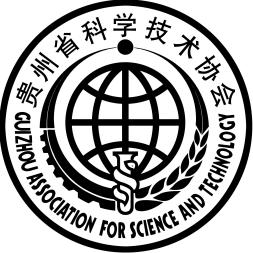 贵州省企事业科协创新示范引领项目申报书贵州省科学技术协会制填  写  说  明一、本申报书是申报项目的依据，填写内容须实事求是，表述应明确、严谨，相应栏目请填写完整。缺项或格式不符的申报书不予受理。二、本申报书为A4纸张打印。三、每一栏应按照提示要求填写。四、各栏目如填写不下，可另加附页。五、项目申报书填好后加盖项目申报单位公章，申报单位所盖公章必须为具有独立法人资格、拥有独立账号单位的公章。项目编号项目名称：申请单位：（加盖单位公章）申请日期：一、项目申报单位基本情况一、项目申报单位基本情况一、项目申报单位基本情况一、项目申报单位基本情况单位名称项目负责人职务/职称联系电话项目联系人职务/职称联系电话二、项目概况二、项目概况二、项目概况二、项目概况项目名称项目类型科学研究类项目□创新活动类项目□ 科学研究类项目□创新活动类项目□ 科学研究类项目□创新活动类项目□ 申请经费     万元     万元     万元三、立项背景三、立项背景三、立项背景三、立项背景四、项目主要内容（活动类项目须标明活动名称、主题、时间、地点、规模等要素）五、实施步骤及预期目标五、实施步骤及预期目标五、实施步骤及预期目标五、实施步骤及预期目标五、实施步骤及预期目标五、实施步骤及预期目标五、实施步骤及预期目标六、项目主要参加人员六、项目主要参加人员六、项目主要参加人员六、项目主要参加人员六、项目主要参加人员六、项目主要参加人员六、项目主要参加人员序号姓名年龄职务/职称工作单位在本项目中承担的主要工作备  注七、项目经费支出预算 七、项目经费支出预算 七、项目经费支出预算 七、项目经费支出预算 七、项目经费支出预算 编号经费类别支出内容金额 测算依据合计合计￥             （人民币大写：                  ）￥             （人民币大写：                  ）￥             （人民币大写：                  ）八、项目申报方（乙方）审核意见八、项目申报方（乙方）审核意见八、项目申报方（乙方）审核意见八、项目申报方（乙方）审核意见八、项目申报方（乙方）审核意见申报单位意见：单位负责人（签名）： 单位公章：年  月  日                                          申报单位意见：单位负责人（签名）： 单位公章：年  月  日                                          申报单位意见：单位负责人（签名）： 单位公章：年  月  日                                          申报单位意见：单位负责人（签名）： 单位公章：年  月  日                                          申报单位意见：单位负责人（签名）： 单位公章：年  月  日                                          申报单位银行帐户：开户名称： 开户银行： 银行帐号：                   财务负责人（签名）：单位财务章：                                            年  月  日申报单位银行帐户：开户名称： 开户银行： 银行帐号：                   财务负责人（签名）：单位财务章：                                            年  月  日申报单位银行帐户：开户名称： 开户银行： 银行帐号：                   财务负责人（签名）：单位财务章：                                            年  月  日申报单位银行帐户：开户名称： 开户银行： 银行帐号：                   财务负责人（签名）：单位财务章：                                            年  月  日申报单位银行帐户：开户名称： 开户银行： 银行帐号：                   财务负责人（签名）：单位财务章：                                            年  月  日九、市（州）科协推荐意见负责人：                                      年   月   日十、项目监管单位（甲方）审核意见项目责任部门（甲方）审查意见：          负责人：         年   月   日项目单位审查意见：                                        分管领导：                                        年   月   日十一、共同条款项目监管单位为甲方，项目申报单位为乙方。申报书须经甲方、乙方代表人或授权委托人签字并加盖双方公章后生效。科学研究类项目经费分两次拨付，项目立项时拨付80%，待项目验收后再拨付20%；创新活动类项目立项时经费一次性拨付。项目实施过程中，乙方如需调整任务，应向甲方提出变更内容及理由的申请报告，经甲方审定同意后方可实施。乙方无故撤销或不履行任务，所拨经费全部追回；乙方因故致使无法达到项目预期，提出中止任务的，应视情况，部分或全部退还甲方所拨项目经费。项目实施过程中，甲方无故提出中止任务的，所拨经费不得追回。未尽事宜双方协商解决。